Прилог 2 – Ознаке за кретање унутар објекта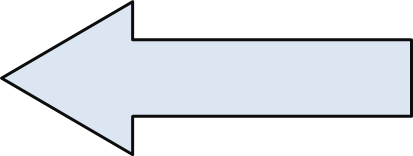 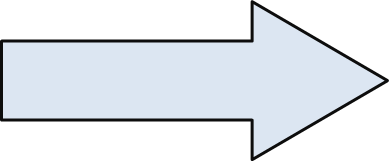 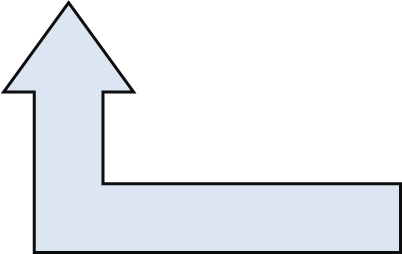 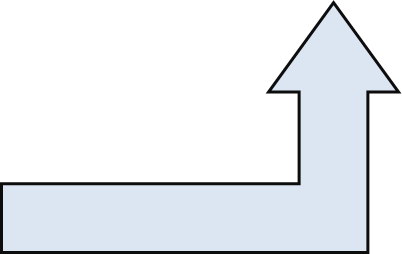 